During the period from 12/01/2015 to 12/31/2015 the Commission accepted applications to assign call signs to, or change the call signs of the following broadcast stations. Call Signs Reserved for Pending Sales Applicants New or Modified Call SignsPUBLIC NOTICE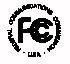 PUBLIC NOTICEReport No. 586Media Bureau Call Sign Actions01/13/2016Call SignServiceRequested ByCityStateFile-NumberFormer Call SignKKSEAMKSE RADIO VENTURES, LLCPARKERCOBAL-20151217AGPKRWZWNTYAMRED WOLF BROADCASTING CORPORATIONSOUTHINGTONCT20151109FQXWXCTWQXYAMGENESIS MULTIMEDIA GROUP, LLCFORT MYERSFL20151214AESWCRMRow NumberEffective DateCall SignServiceAssigned ToCityStateFile NumberFormer Call Sign112/01/2015KBCI-LDLDBOUNDARY COUNTY TV TRANSLATOR DIST.BONNERS FERRYIDK09ZC-D212/01/2015WILTFMSUNRISE BROADCASTING, LLCWRIGHTSVILLE BEACHNCWBNE312/01/2015WYHWFMBIBLE BROADCASTING NETWORK, INC.WILMINGTONNCWILT412/02/2015WONN-FMFMHALL COMMUNICATIONS, INC.STARVIEWPAWLPA-FM512/02/2015WOUG-LPFLSENDA DE VIDA MINISTRIES, INCDOUGLASGA20131112AJFNew612/04/2015KCMN-LDLDDTV AMERICA CORPORATIONTOPEKAKSK38MN-D712/04/2015KJNM-LDLDDTV AMERICA CORPORATIONFAYETTEVILLEARK25NM-D812/04/2015KQKT-LDLDDTV AMERICA CORPORATIONTYLERTXK21KT-D912/04/2015KUXXFMCOMMUNITY FIRST BROADCASTING, LLCJACKSONMNBALH-20150930AAXKRAQ1012/04/2015WQDI-LDLDDTV AMERICA CORPORATIONCANTONOHW21DI-D1112/05/2015KYEB-LPFLIGLESIA ALFA Y OMEGAGARLANDTX20131112AIVNew1212/07/2015KBLI-LDLDDTV AMERICA CORPORATIONLINCOLNNEK31LI-D1312/07/2015KCKFFMLAKE AREA EDUCATIONAL BROADCASTING FOUNDATIONCUBAMOBALED-20150825ABAKNLQ1412/07/2015KIDGFMRICH BROADCASTING IDAHO LS, LLCPOCATELLOIDKEGE1512/07/2015KTJX-LDLDDTV AMERICA CORPORATIONCOLLEGE STATIONTXK41LT-D1612/07/2015KWMO-LDLDDTV AMERICA CORPORATIONHOT SPRINGSARK34MO-D1712/07/2015KZLL-LDLDDTV AMERICA CORPORATIONJOPLINMOK39LL-D1812/07/2015WECY-LDLDDTV AMERICA CORPORATIONLAFAYETTEINW35CY-D1912/07/2015WLEK-LDLDDTV AMERICA CORPORATIONCONCORDNHW22EK-D2012/07/2015WNDS-LDLDDTV AMERICA CORPORATIONOCALAFLW44DS-D2112/07/2015WPED-LDLDDTV AMERICA CORPORATIONJACKSONTNW19ED-D2212/07/2015WQEK-LDLDDTV AMERICA CORPORATIONCLARKSDALEMSW18EK-D2312/07/2015WUDP-LDLDDTV AMERICA CORPORATIONLAFAYETTEINW31DP-D2412/07/2015WUDZ-LDLDDTV AMERICA CORPORATIONTERRE HAUTEINW28DZ-D2512/08/2015KDMTAMSALEM MEDIA OF COLORADO, INC.ARVADACOBAL-20150901ADFKDDZ2612/08/2015KNXSFMRADIO RANCH, LLCROCKSPRINGSTX20151013AGSNew2712/09/2015KARQFMEDUCATIONAL MEDIA FOUNDATIONREDDINGCAKSTN-FM2812/09/2015KRNRFMB+ BROADCASTING LLCGOLDTHWAITETX20150914AANNew2912/09/2015WTOBFMTBLC GREENVILLE STATIONS, LLCEASLEYSCWOLI-FM3012/09/2015WWNTAMTBLC GREENSBORO STATIONS, LLCWINSTON-SALEMNCWTOB3112/10/2015KDSPAMCITICASTERS LICENSES, INC.THORNTONCOKKZN3212/10/2015KTOX-FMFMRUBIN BROADCASTING, INC.WOFFORD HEIGHTSCA20151013ADINew3312/10/2015KUNEFMLOUT, JAMES MNEW LLANOLA20120607AAJNew3412/10/2015KURTFMRUBIN BROADCASTING, INC.PRINEVILLEOR20151013AFHNew3512/11/2015KZJVFMESCHATON FOUNDATIONSANTA CRUZCA20071022AOSNew3612/14/2015KFGD-LPFLFIG GARDEN POLICE PROTECTION DISTRICTFRESNOCA20131112AQYNew3712/14/2015KTYUFMBIG RIVER PUBLIC BROADCASTING CORPORATIONTANANAAK20150604AABNew3812/14/2015WKYBFMLINCOLN-GARRARD BROADCASTING CO., INC.PERRYVILLEKY20150917ACFNew3912/14/2015WSNW-FMFMGEORGIA-CAROLINA RADIOCASTING COMPANY, LLCTIGNALLGAWVGC4012/15/2015WGHJFMAUGUSTA RADIO FELLOWSHIP INSTITUTEFAIR BLUFFNC20150928AFPWODR4112/15/2015WULD-LPFLWATERLOO CHRISTIAN RADIO CORPORATIONWATERLOOWI20131114AJHNew4212/16/2015KCEQFMPOINT FIVE LLCBARSTOWCA20130724ABRNew4312/16/2015KORN-FMFMRIVERFRONT BROADCASTING, LLCPARKSTONSDKZKK4412/16/2015KOYYFMMIDWEST COMMUNICATIONS, INC.FARGONDWDAY-FM4512/17/2015KKWYFMCEDAR COVE BROADCASTING, INC.ESTES PARKCOKRKY-FM4612/17/2015KRKY-FMFMCEDAR COVE BROADCASTING, INC.DOUGLASWYKKWY4712/18/2015WPJQ-LPFLFAITH COMMUNITY DEVELOPMENT CORPORATIONMILWAUKEEWI20131113APGNew4812/20/2015KQJN-LPFLCURRENT RIVER COMMUNITY RADIO FOUNDATIONDONIPHANMOKCRR-LP4912/21/2015WVLH-LPFLNEW LIFE & HEALTH NETWORKCOUDERSPORTPA20131113AAPNew5012/22/2015KEJSFMBARTON BROADCASTING COMPANYBROWNFIELDTXKTTU-FM5112/22/2015KMSNFMTOWNSHIP MEDIA, LLCMASONTX20151007AGLNew5212/23/2015KBFG-LPFLFULCRUM COMMUNITY COMMUNICATIONSSEATTLEWA20131104AADNew5312/23/2015KCHQFMRICH BROADCASTING IDAHO LS, LLCDRIGGSIDKIDJ5412/23/2015KHTIFMALL PRO BROADCASTING, INC.LAKE ARROWHEADCAKCXX5512/23/2015KOUWFMRP BROADCASTING LS, LLCISLAND PARKIDKCHQ5612/23/2015WOFEFM3B PROPERTIES, LLCBYRDSTOWNTNWVLV5712/24/2015KDIZAMCOMMON GROUND BROADCASTING, INC.GOLDEN VALLEYMNKYCR5812/24/2015KYCRAMCOMMON GROUND BROADCASTING, INC.GOLDEN VALLEYMNKDIZ5912/25/2015KRAQ-LPFLROCKLEDGE CHURCH OF CHRIST ROCKLEDGEFL20131104AAKNew6012/28/2015KKHGFMJER LICENSES, LLCPEACH SPRINGSAZ20120529ALINew6112/29/2015KLBB-FMFMRAMAR COMMUNICATIONS, INC.LUBBOCKTXKXTQ-FM6212/29/2015KTTU-FMFMRAMAR COMMUNICATIONS, INC.NEW DEALTXKLZK6312/30/2015KRZPFMHIGH PLAINS RADIO NETWORK, LLCGASSVILLEARKYMT6412/31/2015KQISAMPERRY BROADCASTING OF ARKANSAS, INC.BETHEL HEIGHTSARKFMD-F C C-